Kreslení na podzimní listy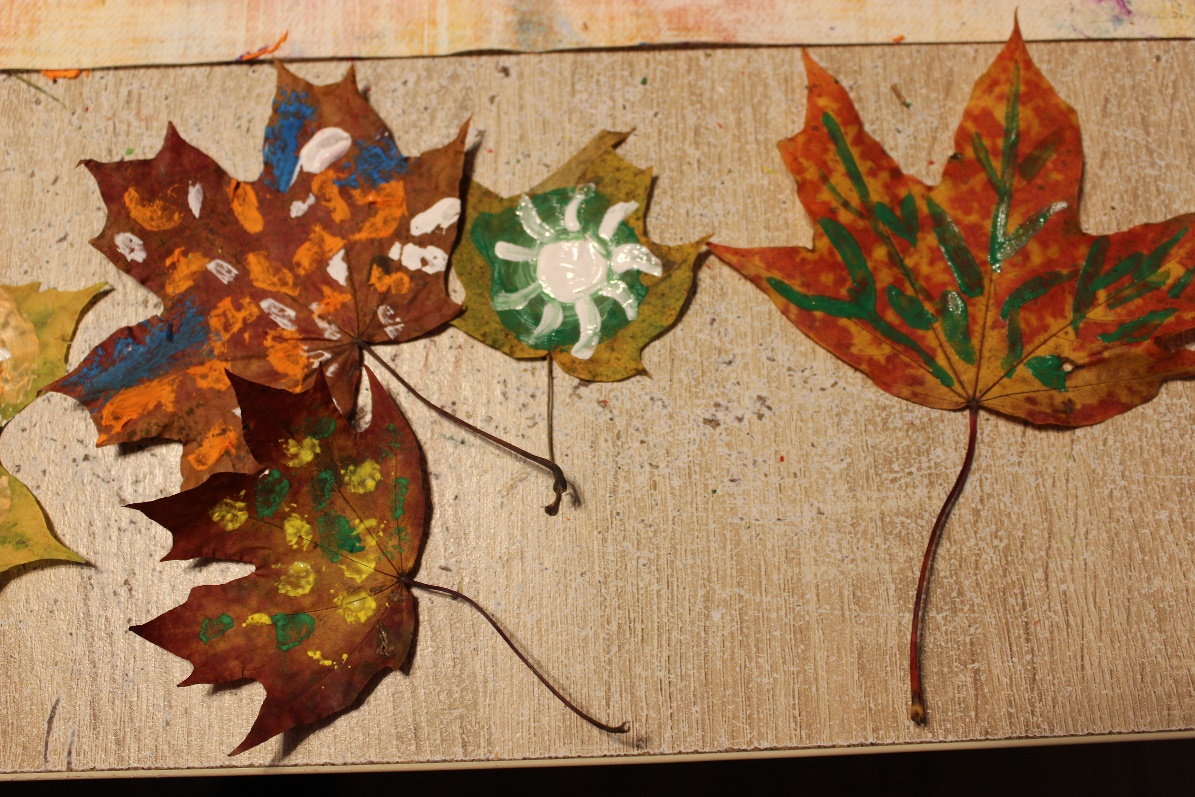 Pomůcky:podzimní listí – nejlépe vylisované, jde i na čerstvé, ale zkroutí seplakátové nebo temperové barvy, ubrusštětec a sklenici s vodouPostup:Nachystám si ubrus, barvy a předem připravené listy. 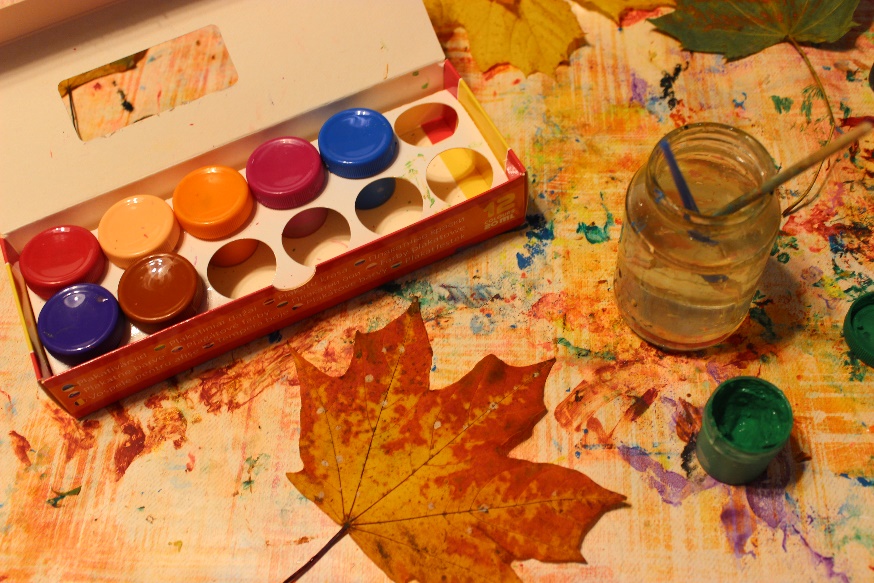 Malujeme ornamenty podle svojí fantazie.